August 8, 2017 Board Meeting Minutes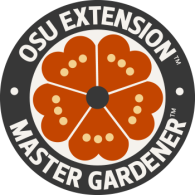 OpeningThe regular board meeting of the Linn County Master Gardeners was called to order at 1:02.Present Ranee Webb - President, Betty Goergen - 2nd Vice President, Connie Lepin - Treasurer, Ann Capps - Secretary, Larry Steele - Member at Large, Pami Monnette - Extension Staff, Dave Krieger - Demo Garden Coordinator, Randy Peckham - Historian.Minutes ApprovalJuly minutes were approved as circulatedTreasurer ReportJuly treasurer report approved as circulated.  July income -  $77.92. July expenses -  $1027.18. Checkbook balance as of July 31, 2017 -  $16,694.4.Money was taken from the Compost and Trainee budgets to help cover Demo Garden maintenance costs, $100 from Compost and $50 from Trainee which will increase the Maintenance Budget by $150. SpotlightsSeptember Spotlight is Rich Little. October Spotlight will be Don Lyon. November will highlight the trainees from 2017.Extension ReportPami will start recruiting for next year's Master Gardener Trainees in September. She is hoping to have a "Tap Talk" in Lebanon and Albany as part of the recruiting. The extension desk has been staffed including time put in by the online trainees.The 2017 graduation will be held at the Children's Farm Home. The cost will be $10 per person for a catered lunch. The cost of the trainee's lunch will be covered for them. The date is set for November 9, 2017.The International Conference was great. The speakers were very good. August is a busy month with talks and tours and the state fair booth which needs to be staffed on August 27. Volunteers are needed for that. August 15 - at 6pm there is a Plant Problem walk and garden tour at the Brownsville Community Garden led by Brooke.August 17 - at noon there is a Plant Problem walk at the Albany Demo Garden let by Brooke.There is a Webinar series taught by Brooke beginning this month. The series qualifies for CE hours.September 16 - Polk County Fall Fling. The cost is $30 to attend. This event is a Gardening Festival and Vendor Faire.Mother Earth Fair went well and is expected to return next year. Pami will start a search for Seed to Supper teachers. Training is available.Demo GardenWe had 427 visitors from the Linn County Fair and 810 from the Mother Earth News Fair.Next year we will consider having  an open house on Saturday evening in the Demo Garden for the Mother Earth News Fair vendors.  The classes we offered were well attended. Dave Krieger mentioned the demo garden got lots of compliments.Farmers MarketRanee Webb and Betty Goergen will work in the POP booth at the Farmers Market on August 26.Cocoon Cleaning WorkshopsThe workshops will take place in October. Watch the extension website for times and dates.On Going BusinessRandy Peckham and Betty Goergen will be on the nominating committee.Randy Peckham and Melinda Marian have been working on the donation brochure. It is almost ready to go to print. Randy Peckham passed out the schedule for the Gardening in the Pacific Northwest Brownbag Series beginning in Sept. These talks are held at the library in Albany and the Lebanon LBCC Center. Topics  will be -*Putting the Garden to Bed for an Early Rise in Spring, Don Lauer MGAlbany, September 6    Lebanon, October 19*Composting 101, Linda Brewer, OSUAlbany, September 13  Lebanon, October 5*Saving Seeds for Planting Next Year, Betty Goergen MGAlbany, September 20      Lebanon, October 12*The Inner Lives of Plants, Susan Morton MGAlbany, September 27    Lebanon, October 26Upcoming eventsSept 5 - Board Meeting, Bring Budget requests for 2018. Nominating committee will report.Sept 14 - Pot Luck in the Albany Demo Garden. Time 5:30.Oct 3 - Committees for Preliminary Budget and Audit Committee.Nov 7 - Board Review of budget for 2018.Nov 9 - 2017 Trainees Graduation.Dec 5 - Finalize budget for 2018.The meeting was adjourned at 2:04.Respectfully submitted by Ann M Capps, Secretary